平成２８年度地域活動栄養士研修会申込書　研修会開催日時：平成２８年　月　　日（　）　　　　　　　　（FAX：098-942-5312　TEL098-942-5311）　栄養士会への質問や要望等ありましたら、ご記入下さい。研修会会場地図沖縄ガス　ゆ～くる　　　　　　　　　　　　②宮古島市　働く女性の家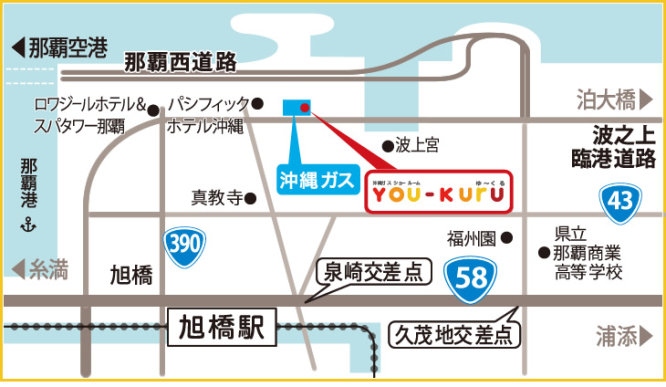 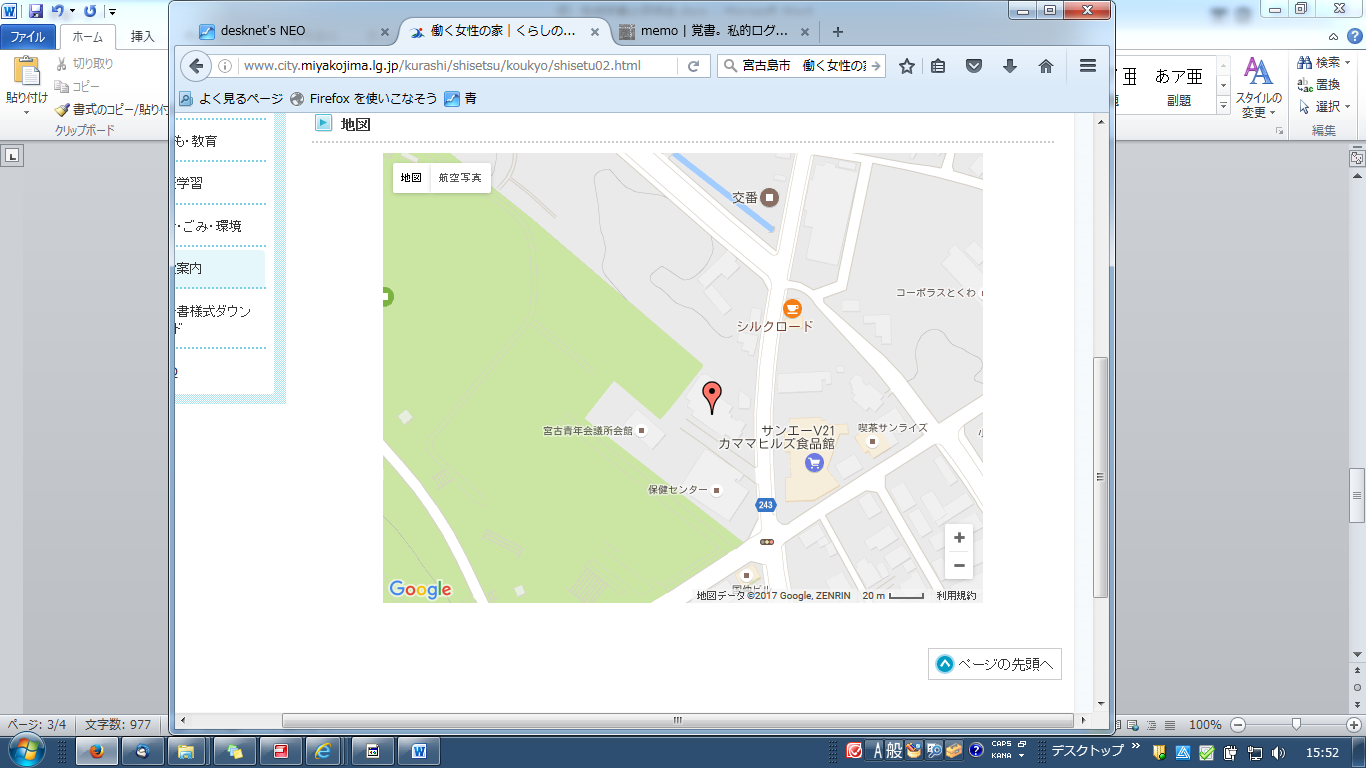 氏　名職　場備　考